Vienošanās Nr.9 par grozījumiem 2017. gada 25. jūlija iepirkuma līgumā par atbalsta pasākuma „Motivācijas programmas darba meklēšanai un mentora (sociālā mentora) pakalpojumu iegāde” īstenošanu Nr. NVA 2017/9_ESF/1.1-11.3/16Rīgā								2018.gada ___.____________Nodarbinātības valsts aģentūra (turpmāk – Aģentūra), tās direktora vietnieces Kristīnes Stašānes personā, kura rīkojas pamatojoties uz 2016. gada 3. augusta rīkojumu Nr.226 „Par amatpersonu pilnvaru noteikšanu”, no vienas puses, un SIA “Mācību centrs Austrumi” (turpmāk – Izpildītājs), tās valdes priekšsēdētājas Annas Opolās personā, kura rīkojas pamatojoties uz statūtiem, no otras puses, abi kopā un katrs atsevišķi Puse (-s), pamatojoties uz:2017. gada 25. jūlija iepirkuma līguma par atbalsta pasākuma „Motivācijas programmas darba meklēšanai un mentora (sociālā mentora) pakalpojumu iegāde” īstenošanu Nr. NVA 2017/9_ESF/1.1-11.3/16 (turpmāk – Līgums) 6.8. punktu,2018.gada 6.marta Ministru kabineta noteikumiem Nr. 134 ”Grozījumi Ministru kabineta 2011. gada 25. janvāra noteikumos Nr. 75 "Noteikumi par aktīvo nodarbinātības pasākumu un preventīvo bezdarba samazināšanas pasākumu organizēšanas un finansēšanas kārtību un pasākumu īstenotāju izvēles principiem"”, unIzpildītāja 2018. gada 15. februāra iesniegumu Nr.1-11/6, noslēdz šo vienošanos par grozījumiem Līgumā:Izteikt Līguma 1.1.punktu šādā redakcijā:“1.1. Pasūtītājs pasūta, bet Izpildītājs apņemas izstrādāt un nodrošina Pasūtītājam motivācijas programmu darba meklēšanai (turpmāk – Motivācijas programma) un mentora (sociālā mentora) pakalpojumus (turpmāk viss kopā – Pasākums) šādiem mērķa grupas bezdarbniekiem (turpmāk – bezdarbnieki):kuri bijuši bez darba vismaz 12 mēnešus un šajā periodā nav bijuši uzskatāmi par darba ņēmēju vai pašnodarbināto atbilstoši likumam "Par valsts sociālo apdrošināšanu" ilgāk par diviem mēnešiem bez pārtraukuma;kuri bijuši bez darba vismaz 12 mēnešus, šajā periodā nav bijuši uzskatāmi par darba ņēmēju vai pašnodarbināto atbilstoši likumam "Par valsts sociālo apdrošināšanu" ilgāk par diviem mēnešiem bez pārtraukuma un vismaz vienu reizi atteikušies no piemērota darba piedāvājuma vai atteikušies iesaistīties bezdarbnieka individuālajā darba meklēšanas plānā paredzētajos aktīvajos nodarbinātības pasākumos.”Izteikt Līguma 6.1.1.2.apakšpunktu šādā redakcijā:”6.1.1.2. Evita Jansone, ES fondu projektu departamenta projekta “Atbalsts ilgstošajiem bezdarbniekiem” Nr.9.1.1.2/15/I/001 vecākā eksperte, tālr.66165009, e-pasts: evita.jansone@nva.gov.lv”.Izteikt Līguma 1.pielikuma “Tehniskā specifikācija” 1.5.4.apakšpunktu šādā redakcijā: “1.5.4. Viens mentors vienlaikus nodrošina pakalpojumu ne vairāk kā 12 ilgstošajiem bezdarbniekiem”.Izteikt Līguma 4.pielikumu “Pakalpojuma īstenošana” jaunā redakcijā (pielikumā).Pārējie Līguma punkti paliek nemainīgi.Vienošanās stājas spēkā ar tās abpusējas parakstīšanas dienu un kļūst par Līguma neatņemamu sastāvdaļu.Šī vienošanās kopā ar pielikumu sagatavota un parakstīta divos eksemplāros latviešu valodā uz piecām lapām. Abiem vienošanās eksemplāriem ir vienāds juridisks spēks.Vienošanās viens eksemplārs glabājas Aģentūrā, otrs – pie Izpildītāja.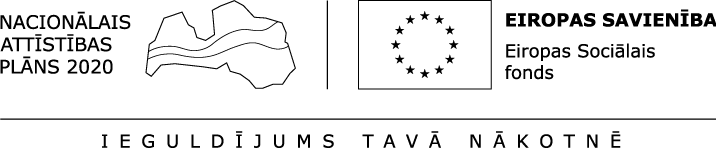 (ESF projekts „Atbalsts ilgstošajiem bezdarbniekiem” Nr. 9.1.1.2/15/I/001)PasūtītājsIzpildītājsIzpildītājsNodarbinātības valsts aģentūraK.Valdemāra iela 38 k-1, Rīga, LV-1010Reģ. Nr. 90001634668  Valsts kase  Kods: TRELLV22Konta Nr.: LV33TREL218045109700BTālrunis: 67021790, fakss: 67021806SIA “Mācību centrs Austrumi”N.Rancāna 23A, Rēzekne, LV-4601Reģ. Nr. 42403024964AS “Swedbank”Kods: HABALV22Konta Nr.: LV54HABA0551027333160Tālrunis: 26430483 e-pasts: macibu.austrumi@inbox.lvSIA “Mācību centrs Austrumi”N.Rancāna 23A, Rēzekne, LV-4601Reģ. Nr. 42403024964AS “Swedbank”Kods: HABALV22Konta Nr.: LV54HABA0551027333160Tālrunis: 26430483 e-pasts: macibu.austrumi@inbox.lvK.StašāneA.OpolāA.Opolā(paraksts, tā atšifrējums)(paraksts, tā atšifrējums)(paraksts, tā atšifrējums)